FEDERATION  ALGERIENNE  DE  FOOTBALL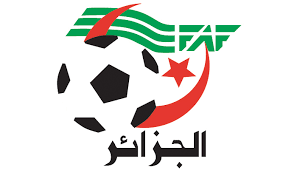 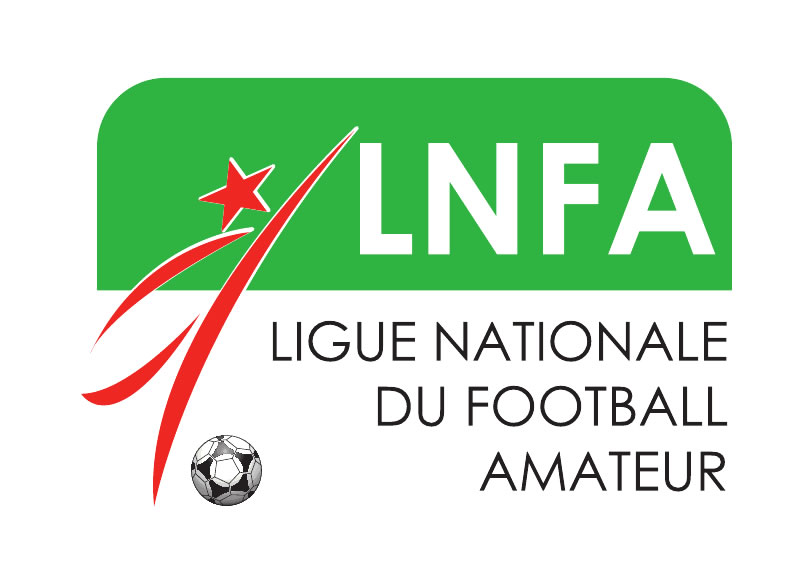 		Ligue Nationale du Football AmateurLigue 2الرابطةProgramme des rencontres  (RESERVE) 12éme   Journée : Vendredi  23 et  Samedi   24 Décembre 2022Centre EstCentre OuestN°Rencontres CatégorieDateHoraireLieu Observations177IRBO  -  USSRéserveVendredi 23.12    10H45OPOW  -  Ouargla178ASK  -  USCRéserve=10H45Khroub  -  Abed  HAMDANI179USMH – JSBMRéserve=10H45El  Harrach  – 1er Novembre180IBKEK  -  ESGRéserve=10H45Khemis Khechena181NRBT – MOCRéserveSamedi 24.12    10H00Teleghma – KHEBAZA Bachir182USMAn  – CABRéserve=11H00Annaba  -  Bouzered183MCEE  -  ASAMRéserve=10H00El Eulma     HARRECHE  Ammar184JSMS  -  HAMRA Réserve=11H00Skikda   –   20 Août 55N°Rencontres CatégorieDateHoraireLieu Observations185CRT – ESM Réserve Vendredi 23.12         10H45Témouchent  Embarek BOUSSIF186MCBOS  – JSMTRéserve =10H45Chlef  –  Maamar  SAHLI187SKAF – ASMORéserve =10H00Khemis Miliana  – BELKEBIR188GCM  -  MCSRéserve =10H45Mascara  –  MEFLAH  Aouad189RCK  -  WABRéserve=10H45Kouba  – Mohamed BENHADAD190RCR  -  OMRéserve =10H45Relizane   -  ZOUGARI  Tahar191WAT – SCMRéserve =10H45Tlemcen  – AKID  Lotfi192ESBA – NAHDRéserve =10H00Ben Aknoun  ABADA Med Larbi